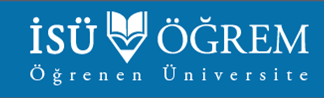 Çevrimiçi Online Eğitimde Varlık Oluşturma“Fiziksel varlığa ve öğretmenin yakınlığına dayanan yüz yüze öğretimden farklı olarak, çevrimiçi eğitimde öğretim varlığı, ders tasarımına ve organizasyonuna, çevrimiçi öğrenimin kolaylaştırılmasına ve iyi odaklanmış doğrudan öğretime bağlıdır. “(Persico, et al, 2010)Çevrimiçi Öğretim Varlığı Oluşturmada 3 adım: Planlama/Kolaylaştırma/Direk öğretimÇevrimiçi Kursu Planlama ve HazırlamaÖğrencilerin öğretim varlığınızı algıladıkları ilk yer, çevrimiçi materyallerinizin tasarımıdır. Çevrimiçi öğretim, yüz yüze bir kurs tasarlamada bulunanla aynı kurs tasarım öğelerinden bazılarını paylaşır. Dee Fink (2005), bir kursu tasarlarken eğitmenlerin üç temel karar verdiğini söylüyor:A. Öğrencilerin ne öğrenmesini istiyorum? (Öğrenme hedefleri)B. Öğrenciler (ve öğretmen) bu hedeflere ulaşılıp ulaşılmadığını nasıl bilecek? (Geri bildirim ve Değerlendirme)C. Öğrencilerin öğrenme hedeflerine ulaşması için öğretmen ve öğrencilerin ne yapması gerekecek? (Öğretme/Öğrenme Etkinlikleri)Çevrimiçi bir öğrenme ortamı için, vurgu, sınıf oturumları ders hazırlamaktan belirli öğrenme hedefleri, okuma ödevleri, kısa öğretim materyalleri, öğrenme etkinlikleri, tartışma panosu gönderme gereksinimleri, değerlendirme prosedürleri içeren öğrenme modülleri hazırlamaya geçer.Bu süreçte Tersyüz Sınıf Tekniklerini kullanmak gerekir; içerik sadeleşmeli, içerik önceden paylaşılmalı, içeriğin özü öğrencilerin aktif katılımı ve tartışması sağlanarak toparlanmalıdır.Kolaylaştırma“Yetenekli kolaylaştırma, öğrencilerin birbirleriyle ve eğitmenle yüksek düzeyde etkileşim kurmasını sağlar” (Palloff ve Prat, 2011).Çevrimiçi Ders Sırasında Ders Anlatımı yerine Öğrenimi Kolaylaştırma Yolları Uygulanır:Anlaşma/anlaşmazlık alanlarının belirlenmesi “Ali, Ayşe hipotezinize karşı ikna edici bir örnek sağladı. Cevap vermek ister misiniz?”Fikir birliğine/anlayışa ulaşma arayışı “Bence Ali ve Ayşe temelde aynı şeyi söylüyorlar.”Öğrenci katkılarını teşvik etmek, onaylamak, pekiştirmek “Anlayışlı yorumlarınız için teşekkür ederiz.”Öğrenme ortamını belirleme “Forumda 'sesli düşünmek' konusunda kendinizi baskı altında hissetmeyin. Özgürce fikir bildirin. Ne de olsa burası yeni fikirleri denemek için bir yer.”Katılımcıları çekmek, tartışmayı teşvik etmek “Bu konu hakkında herhangi bir fikriniz var mı?” "Yorum yapmak isteyen var mı?"Sürecin etkinliğini değerlendirmek “Sanırım burada biraz yoldan çıkıyoruz.”Direk öğretim«Doğrudan öğretim, öğrencilerin kendileriyle çevrimiçi etkileşiminiz yoluyla disiplin uzmanlığınızı görmelerine izin verdiğiniz zamandır. Doğrudan öğretimin göstergeleri “içerik ve sorular sunmak, tartışmayı belirli konulara odaklamak, tartışmayı özetlemek, anlamayı doğrulamak, yanlış algılamaları ortadan kaldırmak, çeşitli kaynaklardan bilgi enjekte etmek ve teknik kaygılara yanıt vermek”tir.» (Shea, et al, 2006).“Doğrudan öğretim, akademik ve pedagojik liderlikle ilgilidir; yani, disipline odaklanma ve yapı veya iskele sağlayan eğitim liderliği, aynı zamanda öğrencilere kendi öğrenmelerinin sorumluluğunu üstlenmeleri için seçenek ve fırsat sunan eğitim liderliğidir. Bu öğretim, bir 'yan rehber' olmaktan fazlası, 'sahnedeki bir bilge’ olmaktan daha azı olabilmektir. Öğrenmenin sosyal olarak paylaşıldığı bir yaklaşımdır. Anlamlı, sistematik ve değerli bir eğitim deneyimine giden yol budur” (Garrison & Vaughan, 2008).ÇEVRMİÇİ ÖĞRETİM VARLIĞI OLUŞTURMADA 5 İPUCUÖğrencileriniz ile aranızdaki fiziksel mesafe arttıkça psikolojik ve duygusal alan da artabilir. “Uzaktan öğretimin tüm biçimlerinde, uzaktan öğrenenlerle olan ilişkiyi insancıllaştırma yeteneği önemlidir”1.İPUCU: KONUŞMANIN ÖTESİNE GEÇİNAsenkron derslere ve iletişime odaklanın: Öğrencilerinizle çevrimiçi iletişim için net kanallar ve kurallar belirlediniz mi? Önemli bir soru olduğunda size ulaşmanın hızlı bir yolu olan bir "yardım hattı" düşündünüz mü? Soruları olduğunda öğrencilere oldukça hızlı bir şekilde geri dönüyor musunuz?2. İPUCU: SADECE YÜZ GÖRMEKTEN DAHA FAZLASIÇevrimiçi derste dosyalarınızın, hazırlığını yaptığınız soru ya da çalışmaların arasında rahat geziniyor musunuz? Öğrencileri farklı çalışmalar ya da iletişim için rahatça yönetiyor musunuz?Yüz yüze sınıfta otomatik olarak sergilediğiniz tavırlar öğrenci için model oluşturur. Sizin kendinize, materyale, deneyiminize olan güveniniz öğrenciye yansır. Siz aslında öğrencilerin yüzünde bu yansımayı takip edersiniz. Çevrimiçi derste otomatik olarak bu özgüveni yansıtıyor musunuz- bununla ilgilenin. Öğrencinin yüzünü görmek öğrenciyi etkilemeniz veya ona ulaşmanız için ön koşul değildir. Öğrenciye etki ettiğinizi takip edeceğiniz yansımalar kendiliğinden oluşacaktır.3. İPUCU: NETLİK VE ORGANİZASYON ARACILIĞIYLA VARLIĞINIZI GÖSTERİNÖğretim ve prosedürler açısından net ve takip edilebilir olun. İzlenceden itibaren sizinle ders boyu süzülsünler. Ayak uydurmaları için sistematik olun.4. ÖĞRENCİ GERİ BİLDİRİMİ ALIN—VE YANITLAYINÖğrencileri dahil edin. Fikirlerini alın. Özetin özetini dahi talep etseler bunu sağlarken onları kendi istediğiniz aktiviteler ve faaliyetlerle harekete geçirin, meşgul kılın. Söz ve talep hakları olduğunu görsünler ama nihayetinde siz oyun kurucu olarak şekillendirin.5: BAĞLANTILARA VE İLİŞKİ KURMAYA ODAKLANINÖğrencilerle mutlaka bağlantıda olun ve birbirleri ile bağlantıda olmaları için fırsat yaratın. Çevrimiçi öğrenme modeli bağlantıda kalmayı, bütüne bireysel katkı sağlayarak bağlanmayı öngörür.